LAUREN SCHAFFEL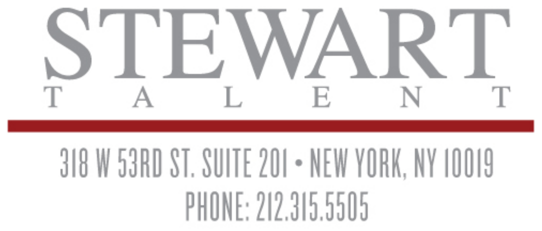 SAG-AFTRA/ AEA310-592-4046laurenschaffel111@gmail.comlaurenschaffel.comInstagram: laurenschaffel111FILM: (Partial list)TELEVISION: (Partial list)THEATER: (Partial list)COMMERCIALS:				       List Upon RequestVOICEOVERS:					       List Upon RequestTRAINING:BA, COMPARATIVE LITERATURE AND THEATER, COLUMBIA UNIVERSITY, NYCActing:		Matt Newton, Bob Krakower, Lee Brock, Seth Barrish, Austin Pendleton, Ted SluberskiImprov:		Upright Citizens Brigade, Groundlings TheaterSinging: 		Manhattan School of Music Professional Musical Theater Workshop, CAP 21 Conservatory, Mary Saunders BartonDance:		Steps on BroadwaySKILLS:Dialects: Russian, Spanish, Irish, German, French, RP British; Singer: Classical, Musical Theater, Pop/Rock; Other: Costumed Interpreter and Educator at the Lower East Side Tenement Museum, Advanced YogiHAIR: BrownHEIGHT: 5’2”EYES: BrownSIZE: 0VOCAL RANGE: Coloratura Soprano (D3-Eb5)BATSH*T BRIDESUPPORTINGSTREAMING ON AMAZONDIR. JONATHAN SMITHLOYALTYLEADSTRAMING ON AMAZONDIR. PATRICK WHITEHEADREVENGE OF THE GREEN DRAGONS*Exec. Prod. Martin ScorseseSMALL SUPP.	IM GLOBAL PRODUCTIONSDIR. ANDREW LAU/ ANDREW LOOADMISSION*Scene with Tina FeySMALL SUPP.FOCUS FEATURESDIR. PAUL WEITZMY DEAD BOYFRIEND*Scene with Heather GrahamSMALL SUPP.COHEN MEDIA GROUPDIR. ANTHONY EDWARDSTHE MARVELOUS MRS. MAISELIT’S YOUR VALENTINE, CHARLIE BROWNCO-STARLUCY/ VOAMAZONABC PRODUCTIONSSITUATION COMEDY (Pilot)*Exec. Prod. Sean HayesSERIES REGULARNBC PRODUCTIONSSTILL STANDINGGUEST STAR, recurringTWENTIETH CENTURY FOXWILL AND GRACECO-STARNBC PRODUCTIONSWAIT UNTIL DARK*Co-production with Arizona Theater CompanySUPPORTINGGEVA THEATER, NYDIR. DAVID IRA GOLDSTEINLOVE/FANTASY*Audience Favorite AwardLEADTHE WILD PROJECT, NYDIR. ARIELLE SOSLANDOBSERVANCELEADBANK STREET THEATER, NYDIR. SUSANNA WOLKBASKET WEAVERSUPPORTINGPLAYWRIGHTS HORIZONS, NYDIR. MICHAEL J. BURGLUDLOW FAIRLEADTHE BARROW GROUP, NYDIR. AUSTIN PENDLETONCHARLIE BROWN CHRISTMASLEAD/ LUCYTHE SECRET THEATRE, NYDIR. ASHLEY GUNSTEENSGLORIA*Staged readingSUPPORTINGPLAYWRIGHTS HORIZONS, NYDIR. ED ISKANDARTHE GLASS MENAGERIELEAD/ LAURATHE BARROW GROUP, NYDIR. AUSTIN PENDLETONMEET VICTORIA*Ongoing programLEADLOWER EAST SIDE TENEMENT MUSEUM, NYDIR. JESSICA UNDERWOOD VARMA